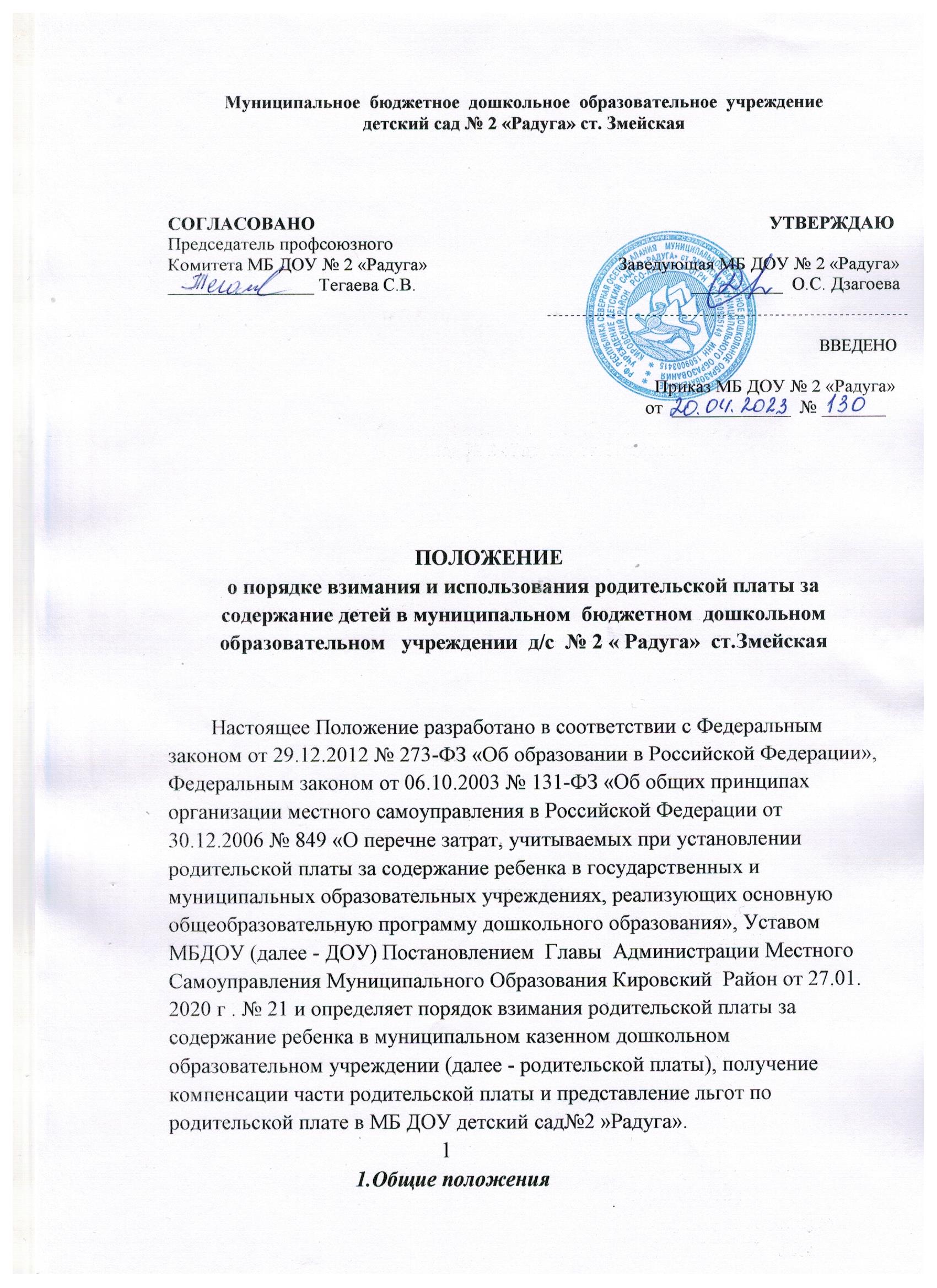 Муниципальное  бюджетное  дошкольное  образовательное  учреждениедетский сад № 2 «Радуга» ст. Змейская                                                                 ПОЛОЖЕНИЕо порядке взимания и использования родительской платы засодержание детей в муниципальном  бюджетном  дошкольномобразовательном   учреждении  д/с  № 2 « Радуга»  ст.Змейская        Настоящее Положение разработано в соответствии с Федеральным законом от 29.12.2012 № 273-ФЗ «Об образовании в Российской Федерации», Федеральным законом от 06.10.2003 № 131-ФЗ «Об общих принципах организации местного самоуправления в Российской Федерации от 30.12.2006 № 849 «О перечне затрат, учитываемых при установлении родительской платы за содержание ребенка в государственных и муниципальных образовательных учреждениях, реализующих основную общеобразовательную программу дошкольного образования», Уставом МБДОУ (далее - ДОУ) Постановлением  Главы  Администрации Местного Самоуправления Муниципального Образования Кировский  Район от 27.01. 2020 г . № 21 и определяет порядок взимания родительской платы за содержание ребенка в муниципальном казенном дошкольном образовательном учреждении (далее - родительской платы), получение компенсации части родительской платы и представление льгот по родительской плате в МБ ДОУ детский сад№2 »Радуга».                                                   1                                   1.Общие положения   1.1. Каждый  ребенок  дошкольного  возраста,  проживающий     в  Кировском районе, имеет право на посещение ДОУ не зависимо от места работы (службы) родителей.   1.2.Расчет родительской платы за содержание ребенка в ДОУ производится исходя из норматива затрат на содержание детей в ДОУ, не может превышать 20% предусмотренных установленным Правительством РФ перечнем затрат на содержание ребенка в ДОУ, и составляет 1400рублей в месяц.   1.3.Отношение между ДОУ и родителями (законными представителями) ребенка, регламентируются договорами возмездного оказания услуг.            2. Компенсация части родительской платы за содержание      ребенка в ДОУ,   реализующего общеобразовательную программу                                       дошкольного образования   2.1. В целях материальной поддержки по воспитанию детей, посещающих ДОУ, реализующих основную общеобразовательную программу дошкольного образования, родителям (законным представителям) в соответствии с Федеральным законом от 29.12.2012 № 273-ФЗ «Об образовании в Российской Федерации» выплачивается компенсация части родительской платы (далее- компенсация):  на первого ребенка в размере 20% размера внесенной ими родительской платы, фактически за содержание ребенка в дошкольном учреждении, на второго ребенка- в размере 50% и на третьего ребенка и последующих детей- в размере 70% размера указанной родительской платы. Право на получение компенсации имеет один из родителей ( законных представителей), внесших родительскую плату за содержание в ДОУ. Для получения компенсации необходимо представить заведующему ДОУ следующие документы:          заявление (на имя заведующего ДОУ)          копия паспорта одного из родителей ( законного представителя) ребенка;          копия свидетельства о рождении детей, посещающих дошкольное учреждение;          справку о совместном проживании детей;          копию лицевого счета в Сберегательном банке.	           2                                3.Взимание родительской платы   3.1. Родители ( законные представители) обязаны вносить родительскую плату за содержание детей в ДОУ в  течение месяца, а ДОУ на основании квитанции- извещений ежемесячного через учреждение банковской системы.   3.2. Начисление платы за содержание ребенка в дошкольном образовательном учреждении производится бухгалтерией ДОУ в первый рабочий день месяца, следующего за отчетным, согласно календарному графику работы ДОУ и табелю посещаемости детей за текущий месяц.   3.3. Плата родителей взимается в полном размере во всех случаях, за исключением отсутствия ребенка в ДОУ:    -по болезни (согласно представленной медицинской справке);   -по причине карантина;   -в период закрытия ДОУ на ремонтные и (или) аварийные работы.   3.4. За дни, когда воспитанник не посещал дошкольное образовательное учреждение по причинам, указанным в пункте 3.5., производится перерасчет платы на основании табеля учета посещаемости детей за прошедший месяц, и сумма, подлежащая возврату, учитывается при определении оплаты следующего периода.   3.5. При задолженности по родительской плате за содержание ребенка в ДОУ более одного месяца после срока, указанного в договоре с родителями ( законными представителями) ребенка, договор может быть расторгнут в одностороннем порядке, предусмотренным гражданским законодательством  Российской Федерации.   3.6. Долг по родительской плате может быть взыскан с родителей (законных представителей) ребенка в судебном порядке.   3.7. Родительская плата не взимается, если дети посещают в ДОУ группы кратковременно пребывания, в которых не организуется питание и дневной сон детей, а также за периоды, когда ребенок не посещал ДОУ, но место за ним сохранялось в соответствии с Уставом ДОУ и договором, заключаемым между родителями (законными представителями) ребенка и ДОУ, при условии извещения родителями (законными представителями) руководителя ДОУ и представления подтверждающих документов.   3.8. Возврат излишне уплаченной суммы родительской платы родителям ( в случае выбытия детей) производится на основании их заявлений по приказу руководителя дошкольного образовательного учреждения. Заявление с приказом руководителя ДОУ сдается в сдается в  бухгалтерию ДОУ вместе с очередным табелем учета посещаемости детей. Возврат производится через банковскую систему.                                     3 4. Меры социальной поддержки родителей по содержанию                                      детей в ДОУ   4.1. Освобождаются от внесения  родительской платы полностью следующие категории:     семьи, имеющие детей инвалидов;     семьи, в которых оба родителя являются 1 или 2 группы;    дети из многодетных и малообеспеченных семей;    дети-сироты.    Плата за посещение ДОУ детьми данной категории производится из средства районного бюджета.   4.2. Размер за содержание ребенка в ДОУ для родителей (законных представителей), имеющих трех и более несовершеннолетних детей, не превышает 10% затрат на содержание ребенка.   4.3. Льгота по родительской плате предоставляется на основании заявления одного из родителей (законных представителей) ребенка и документов, подтверждающих право на льготу. Освобождение от родительской платы производится с момента предоставления подтверждающих документов. Периодичность предоставления документов, подтверждающих право на льготу,- 1 раз в год.                       5.Расходование родительской платы   5.1. Родительская плата расходуется в следующем порядке:   5.1.1. Размер родительской платы за содержание детей в муниципальных дошкольных образовательных учреждениях, реализующих основную общеобразовательную программу дошкольного образования, устанавливается постановлением Главы АМС Кировского района и может изменяться не чаще одного раза в год. Родительская плата направляется : 80%-на организацию питания, 20%-на укрепление материальной  базы учреждения.   5.2. Расходование средств родительской платы на иные цели, кроме указанных в постановлении Правительства РФ от 30.12.2006 № 849, не допускается.     6. Контроль за поступлением и использованием денежных средств    6.1. Контроль за правильным и своевременным внесением родителями ( законными представителями) ребенка родительской платы осуществляет руководитель (заведующий) ДОУ.                                                              4     6.2. Текущий контроль за целевым использованием денежных средств, поступивших в качестве родительской платы, осуществляет бухгалтер ДОУ. В последующем контроль осуществляет главный  бухгалтер централизованной бухгалтерии управления образования Администрации местного самоуправления Кировского района.                                                                5СОГЛАСОВАНОПредседатель профсоюзного Комитета МБ ДОУ № 2 «Радуга»________________ Тегаева С.В.                                               УТВЕРЖДАЮ               Заведующая МБ ДОУ № 2 «Радуга»                              __________  О.С. ДзагоеваСОГЛАСОВАНОПредседатель профсоюзного Комитета МБ ДОУ № 2 «Радуга»________________ Тегаева С.В.                                                          ВВЕДЕНО                      Приказ МБ ДОУ № 2 «Радуга»                    от  _____________  № _______